All researchers who are awarded a McKenzie Fellowship are required to submit reports in accordance with the conditions under which the award was made. The completed report should be signed off by the appropriate Head of Department or equivalent. Please ensure all sections are completed and attached as a single file, and submit electronically via mckenzie-application@unimelb.edu.au.FELLOWSUMMARY OF RESEARCH PROGRESSPlease provide an overview (approximately 200 words) of the research progress made in the last (i.e. most recent) year of the Fellowship. Please note that this summary may be reported to relevant University committees.
REPORTPlease attach a report (maximum three A4 pages) organised under the following headings:Research Achievement 
Please discuss progress over the last year including focus, key questions, approach (methodology), and findings/outcomes to date.Communication of Results
Please list publications (submitted, accepted or published), conference presentations, workshop presentations, department seminars, media items produced over the last year.External Grants and Fellowships
Please list any external grants or fellowships applied for over the year, and outcomes if known.Engagement in Broader Research Linkages in the University 
Please discuss, e.g. higher degree supervision, guest lectures, teaching, professional development courses attended.Any Other CommentsFELLOW AND HEAD OF DEPARTMENT CERTIFICATIONFellowSigned:  						Date:       Head of DepartmentComments (optional):Name:  					Signed:  						Date:       Please note that this report is received by RIC on behalf of Chancellery (Research) and will be submitted to the Pro Vice-Chancellor (Research Capability) for review.
THE UNIVERSITY OF MELBOURNERESEARCH, INNOVATION AND COMMERCIALISATIONMcKenzie Postdoctoral Fellowships ProgramProgress Report Form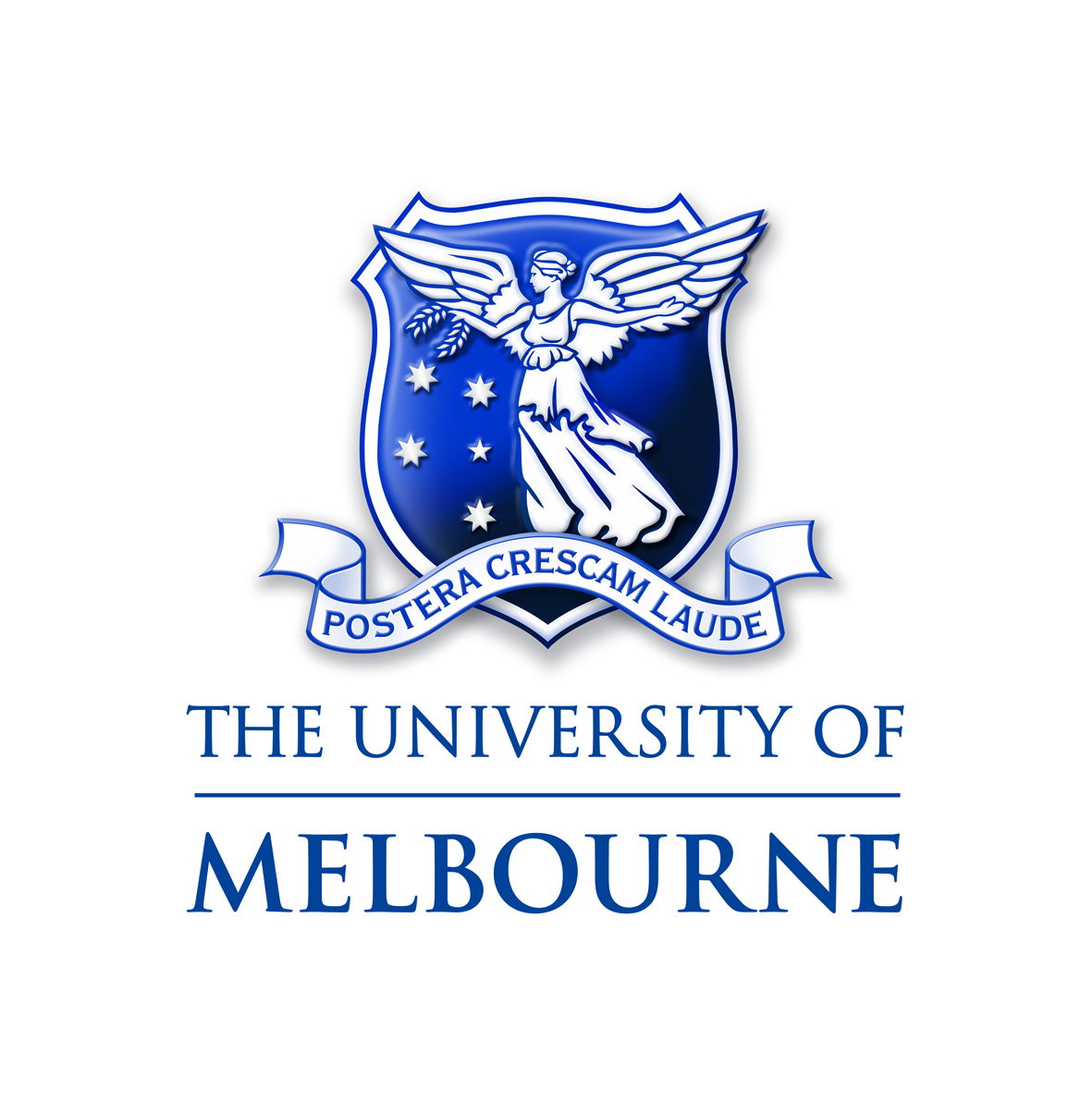 NameDepartment and FacultyTelephoneE-mailFellowship Start DateProgress Report (e.g. Year 1, Year 2)